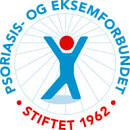 ÅRSMELDING   FOR   ………………..    PEF   ……………………………………. lokallag.Styrets sammensetning pr. ………………………………….. (årsmøtedato)Leder:…………………………………………….  Valgt for 1 år.Nestleder:………………………………………  Valgt for 2 år.Styremedlem:………………………………..   Valgt for 1 år.Ungdomsrepresentant:…………………    Valgt for 2 år.Vara:……………………………………………..    Valgt for 1 år.             Revisor:………………………………………….    Valgt for 1 år.             Vara: ……………………………………………..    Valgt for 1 år.             Event. regnskapsfører ekstern:…………………………………………… valgt for 1 år.       Likepersoner – diagnose: ……………………………………………………………………..                                                     ……………………………………………………………………...                                                     ………………………………………………………………………                                                     ………………………………………………………………………Antall medlemmer: ………………..Aktiviteter/kurs/oppgaver gjennomført i året: ………………..……………………………………………………………………………………………………………………………………………………………………………………………………………………………………………………………………………………………………………………………………………………………………………………………………………………………………………………………………………………………………………………………………………………………………………………………………………………………………………………………………………………………………………………………………………………………………………………………………………………………………………………………………………………………………………………………………………………………………………………………………………………………………………………………………………………………………………………………………………………………………………………………………………………………………………...………………………………………………………………………………………………………………………………………………………………………………………………………………………………………………………………………………………………………………………………………………………………………………………………………………Økonomi: ……………………………………………………………………………………………………………………………..Oppsummering for perioden: (samarbeid/arbeidsfordeling/oppgaver/osv.)…………………………Styret: ………………………………………………………………………………………………………………………………….